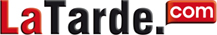 ColumnistasInicio >> opinión >> ColumnistasDomingo 20 de Octubre de 2013 - 02:01 AMEl Centro MultipropósitoEl Centro Multipropósito es un proyecto que busca mejorar los servicios que ofrece la Universidad Tecnológica de Pereira mediante la construcción de un nuevo edificio que sirva para actividades deportivas, culturales y de servicios.  La iniciativa ha sido liderada con devoción casi religiosa por la vicerectora de Bienestar Universitario, la profesional Diana Gómez, quien con su insistencia ha logrado vincular a un grupo de apoyo que ha trabajado con esmero digno de admiración.  Entre ellos destacamos a las siguientes personas: de parte de la Universidad, el señor rector por supuesto  y el equipo de Planeación y de otro lado,  voluntarios como Santiago Ángel, Javier Castaño, Carmiña Jaramillo, Luis Fernando Ossa, y el senador Carlos Enrique Soto, entre otros que se haría largo enumerar, personas que, cada uno desde su esquina, han apoyado esta iniciativa cuya solicitud ha llegado hasta el oído del mismo Presidente de la República, Dr Juan Manuel Santos.  Esta semana, el Senador Carlos Enrique Soto trajo la noticia de que en el Presupuesto General de la Nación de 2014 se incorporaron, a la base del presupuesto de la Universidad, la suma de un mil quinientos millones de pesos, dineros que servirán de pilar para iniciar obras en el corto plazo.  La Universidad Tecnológica, orgullo de la ciudad, es el resultado del esfuerzo de muchas entidades y de hombres y mujeres que han luchado durante décadas por esta institución sin intereses ocultos y sin buscar beneficios personales. Otros tienen el privilegio de disfrutar de lo que con tanto esfuerzo se fue construyendo año tras año hasta lograr lo que hoy es motivo de admiración de propios y extraños.  Gracias entonces a quienes han aportado a este nuevo desarrollo para que los estudiantes, profesores y trabajadores gocen de un mejor entorno y para que también la ciudad pueda usufructuar de este que es el patrimonio de todos.Publicada porJuan Guillermo Ángel Mejía